  Powiat Białostocki              SAMODZIELNY PUBLICZNY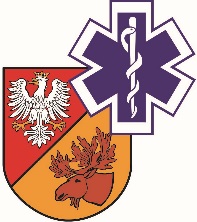                   ZAKŁAD OPIEKI ZDROWOTNEJ W ŁAPACH                  18-100 Łapy, ul. Janusza Korczaka 23                             tel. 85 814 24 38,    85 814 24 39     www.szpitallapy.plsekretariat@szpitallapy.pl                                                      NIP: 966-13-19-909			            REGON: 050644804Łapy, 10.12.2020 r.DAO.261.1/ZP/35/2020/PNWszyscy Wykonawcy / Uczestnicy postępowania TREŚĆ PYTAŃ Z UDZIELONYMI ODPOWIEDZIAMIDotyczy: postępowania nr ZP/35/2020/PNZamawiający, Samodzielny Publiczny Zakład Opieki Zdrowotnej w Łapach, działając na podstawie
art. 38 ust. 2 ustawy Prawo zamówień publicznych z dnia 29 stycznia 2004 r. (tj. Dz. U. z  2019 r.,
poz. 1843) w odpowiedzi na wniosek Wykonawców o wyjaśnienie treści SIWZ w Przetargu nieograniczonym dotyczącym „Dostawa leków, roztworów do wypełniania cewników oraz worków do żywienia pozajelitowego” (Znak postępowania: ZP/35/2020/PN), przekazuje poniżej treść pytań wraz z odpowiedziami:Pytanie nr 1 – Czy Zamawiający w Pakiecie 20 dopuści:Gaziki wykonane z wysokogatunkowej włókniny o gramaturze 70g/m2, nasączone 70% alkoholem izopropylowym, rozmiar złożonego gazika 4x4,5cm, a rozłożonego 9x12cm, trzykrotnie złożone,
6 warstw, pakowane pojedynczo w saszetki, 100szt. saszetek w opakowaniu zbiorczym- kartoniku, wyrób medyczny klasy I?lubGaziki wykonane z wysokogatunkowej włókniny o gramaturze 70g/m2, nasączone 70% alkoholem izopropylowym, rozmiar złożonego gazika 4x4,5cm, a rozłożonego 12x12,5cm, czterokrotnie złożone, 9 warstw, pakowane pojedynczo w saszetki, 100szt. saszetek w opakowaniu zbiorczym- kartoniku, wyrób medyczny klasy I?Odpowiedź: Zamawiający dopuści, z zastrzeżeniem, że proponowany wyrób medyczny należy do klasy I – wyroby sterylne.Pytanie nr 2 – Pakiet 16 poz. 3. Czy Zamawiający dopuści opatrunek 19x20cm spełniający pozostałe wymagania?Odpowiedź: Zamawiający nie dopuszcza. Zamawiający pozostawia opis przedmiotu zamówienia zgodnie z SIWZ.Pytanie nr 3 – Pakiet 16 poz. 4. Czy Zamawiający dopuści opatrunek 23x23cm spełniający pozostałe wymagania?Odpowiedź: Zamawiający dopuszcza.Pytanie nr 4 – Pakiet nr 1, pozycja 1,2 - Czy Zamawiający dopuści opaski gipsowe o czasie wiązania 5-6 min? Odpowiedź: Zamawiający dopuszcza.Pytanie nr 5 – Pakiet nr 1, pozycja 1,2 - Czy Zamawiający dopuści opaski gipsowe pakowane a’1 szt
z odpowiednim przeliczeniem zamawianych ilości?Odpowiedź: Zamawiający dopuszcza.Pytanie nr 6 – Pakiet nr 1, pozycja 5 - Czy Zamawiający dopuści przylepiec pokryty hipoalergicznym klejem akrylowym, w rozmiarze 1,25 x 9,14m?Odpowiedź: Zamawiający dopuszcza.Pytanie nr 7 – Pakiet nr 1, pozycja 6-9 – Czy Zamawiający dopuści zaoferowanie rękawów opatrunkowych o zawartości 70-80% przędzy poliamidowej teksturowanej, 20-30% poliuretanowej przędzy elastomerowej?Odpowiedź: Zamawiający nie dopuszcza. Zamawiający pozostawia opis przedmiotu zamówienia zgodnie z SIWZ.Pytanie nr 8 – Pakiet nr 2, pozycja 2-6 - Czy Zamawiający dopuści kompresy o różnicy w wadze
+/- 10%?Odpowiedź: Zamawiający dopuszcza.Pytanie nr 9 – Pakiet nr 3, pozycja 1 - Czy Zamawiający dopuści zaoferowanie kompresów 16w,
17-nitk. 7,5 x 7,5 x 10 sztuk z odpowiednim przeliczeniem zamawianych ilości opakowań?Odpowiedź: Zamawiający dopuszcza.Pytanie nr 10 – Pakiet nr 8, pozycja 1 – Czy Zamawiający dopuści zaoferowanie opatrunku
nie posiadającego wycięcia? Odpowiedź: Zamawiający nie dopuszcza. Zamawiający pozostawia opis przedmiotu zamówienia zgodnie z SIWZ.Pytanie nr 11 – Pakiet nr 8, pozycja 1 - Czy Zamawiający dopuści zaoferowanie opatrunku  w rozmiarze 6 x 7cm?Odpowiedź: Zamawiający nie dopuszcza. Zamawiający pozostawia opis przedmiotu zamówienia zgodnie z SIWZ.Pytanie nr 12 – Pakiet nr 10, pozycja 1- Czy Zamawiający dopuści watę składającą się w 50%
z bawełny + 50% wiskozy?Odpowiedź: Zamawiający dopuszcza.Pytanie nr 13 – Pakiet nr 10, pozycja 2 – Czy Zamawiający dopuści ligninę w arkuszach 20 x 30 cm?Odpowiedź: Zamawiający dopuszcza.Pytanie nr 14 – Pakiet nr 10, pozycja 3 – Czy Zamawiający dopuści ligninę w opakowaniu papierowym?Odpowiedź: Zamawiający nie dopuszcza. Zamawiający pozostawia opis przedmiotu zamówienia zgodnie z SIWZ.Pytanie nr 15 – Pakiet nr 10, pozycja 4-6 - Czy Zamawiający dopuści przylepiec pokryty hipoalergicznym klejem akrylowym bez zawartości tlenku cynku?Odpowiedź: Zamawiający nie dopuszcza. Zamawiający pozostawia opis przedmiotu zamówienia zgodnie z SIWZ.Pytanie nr 16 – Pakiet nr 12, pozycja 9 – Czy Zamawiający ma na myśli 10 opakowań a’6 szt?Odpowiedź: Zamawiający informuje, iż ma na myśli 10 opakowań po 6 sztuk.Pytanie nr 17 – W związku z obowiązującym na terenie całego kraju stanem zagrożenia epidemicznego, a co za tym idzie koniecznością wdrożenia procedur ograniczających bezpośrednie kontakty, zwracamy się z prośbą o zmianę warunków w zakresie sposobu złożenia oferty ww. postępowaniu. Ze względu na wymuszoną zmianę organizacji pracy większości podmiotów gospodarczych oraz osób świadczących pracę (w tym również poczty, firm kurierskich, banków) wnosimy o możliwość złożenia oferty również w formie elektronicznej zgodnie z zaleceniami UZP: https://www.uzp.gov.pl/aktualnosci/komunikacja-elektroniczna-w-dobie-zagrozenia-epidemicznego , np. przy użyciu bezpłatnej platformy miniPortal -https://miniportal.uzp.gov.pl/Odpowiedź: Zamawiający pozostawia treść Specyfikacji Istotnych Warunków Zamówienia zgodnie z SIWZ.Pytanie nr 18 – Do §3 ust. 5 wzoru umowy. Skoro Zamawiający przewiduje dostawy sukcesywne, zgodne z bieżącym zapotrzebowaniem, czyli nie przewiduje konieczności dłuższego przechowywania zamówionych produktów w magazynie apteki szpitalnej, to dlaczego ogranicza w §3 ust. 5 okres ważności zamówionych towarów? Wskazujemy przy tym, że zgodnie z Prawem farmaceutycznym produkty lecznicze do ostatniego dnia terminu ważności są pełnowartościowe i dopuszczone do obrotu. W związku z powyższym prosimy o  dopisanie do §3 ust. 5 projektu umowy następującej treści: "..., dostawy produktów z krótszym terminem ważności mogą być dopuszczone w wyjątkowych sytuacjach i każdorazowo zgodę na nie musi wyrazić upoważniony przedstawiciel Zamawiającego.".Odpowiedź: Zamawiający pozostawia treść Istotnych Postanowień Przyszłej Umowy bez zmian.Zamawiający przewiduje dostawy zgodnie  z bieżącym zapotrzebowaniem  na oddziały szpitalne, a czas przechowywania zamówionych towarów na oddziałach jest uzależniony od liczby i rodzaju przypadków i jednostek chorobowych, których to przewidywalność i całkowite wykorzystanie jest trudne w danym momencie do określenia. Dłuższy termin ważności otrzymywanych towarów daje Zamawiającemu możliwość lepszego gospodarowania asortymentem i szybszej reakcji
w przypadku awaryjnego zapotrzebowania, co sprzyja sukcesowi terapii.Pytanie nr 19 – Do §3 ust. 8 wzoru umowy, prosimy o dodanie słów zgodnych z przesłanką wynikającą z treści art. 552 k.c.: "... z wyłączeniem powołania się przez Wykonawcę na okoliczności, które zgodnie z przepisami prawa powszechnie obowiązującego uprawniają Sprzedającego do odmowy dostarczenia towaru Kupującemu.".Odpowiedź: Zamawiający pozostawia treść Istotnych Postanowień Przyszłej Umowy bez zmian.Pytanie nr 20 – Do treści §7 ust. 1 lit. c) istotnych postanowień przyszłej umowy (Zał. nr 2 do SIWZ). Jakimi obiektywnymi względami uzasadnione jest obliczanie kary umownej za opóźnienie w realizacji przedmiotu umowy jako procentu od całej wartości umowy, skoro opóźnienie dotyczyłoby tylko pewnej części (zamówienia i dostawy sukcesywne)? W związku z powyższym prosimy o rozważenie możliwości zmiany zapisu §7 ust.1 lit c) projektu umowy poprzez wprowadzenie kary naliczanej wyłącznie od wartości NIEDOSTARCZONEGO w terminie przedmiotu zamówienia tj. np. 0,2% wartości brutto niedostarczonej części zamówienia za każdy dzień opóźnienia.Odpowiedź: Zamawiający nie wyraża zgody na zmianę treści Istotnych Postanowień Przyszłej Umowy. Zamawiający pozostawia treść IPPU bez zmian.Pytanie nr 21 – Do treści §7 ust. 1 lit. d) istotnych postanowień przyszłej umowy (Zał. nr 2 do SIWZ). Czy Zamawiający wyrazi zgodę na naliczanie ewentualnej kary za opóźnienie wymiany towaru
w wysokości 0,1% wartości brutto reklamowanej części zamówienia jednostkowego dziennie?Odpowiedź: Zamawiający nie wyraża zgody na zmianę treści Istotnych Postanowień Przyszłej Umowy. Zamawiający pozostawia treść IPPU bez zmian.Pytanie nr 22 – Pakiet 1, poz. 7-9. Czy zamawiający wydzieli poz.7-9 do osobnego pakietu, takie rozwiązanie pozwoli na złożenie konkurencyjnej oferty. Racjonalne wydatkowanie publicznych pieniędzy jest dla Zamawiającego priorytetem, a podział pakietu to umożliwia.  Złożenie ofert przez różne firmy pozwoli Zamawiającemu na dokonanie wyboru oferty zgodnej z zapisami SIWZ oraz zasadami uczciwej konkurencji w myśl ustawy PZP, gdyż większa liczba oferentów stwarza większe możliwości wyboru.Odpowiedź: Zamawiający nie wyraża zgody na wydzielenie. Zamawiający pozostawia opis przedmiotu zamówienia zgodnie z SIWZ.Pytanie nr 23 – Pakiet 1, poz. 7-9. Czy Zamawiający dopuści siatki opatrunkowe elastyczne wykonane 70 % - 80 % z przędzy poliamidowej teksturowanej (nazwa zamienna nylon, elastil, poliamid) oraz 20 % - 30 % poliuretanowej przędzy elastomerowej (nazwa zamienna lycra, spandex, elastan, dorlastan)?Odpowiedź: Zamawiający nie dopuszcza. Zamawiający pozostawia opis przedmiotu zamówienia zgodnie z SIWZ.Pytanie nr 24 – Pakiet 2, poz. 1. Czy zamawiający dopuszcza gazę w 13 nitkową, niejałową,
szer. 90 cm? Odpowiedź: Zamawiający nie dopuszcza. Zamawiający pozostawia opis przedmiotu zamówienia zgodnie z SIWZ.Pytanie nr 25 – Pakiet 2, poz. 1. Czy zamawiający dopuści gazę sklasyfikowaną w klasie I reg.4 ? Odpowiedź: Zamawiający nie dopuszcza. Zamawiający pozostawia opis przedmiotu zamówienia zgodnie z SIWZ.Pytanie nr 26 – Pakiet 2, poz. 2-4. Czy zamawiający dopuści gazę sklasyfikowaną w klasie I reg.4 ? Odpowiedź: Zamawiający nie dopuszcza. Zamawiający pozostawia opis przedmiotu zamówienia zgodnie z SIWZ.Pytanie nr 27 – Pakiet 2, poz. 2-4. Czy zamawiający dopuści kompresy o wadze nominalnej – dla wyrobów z gazy 13 nitkowych, 8 warstwowych: dla rozmiaru 5 cm x 5cm – 0,32 g (+/-5%); dla 7,5 cm x 7,5 cm – 0,74 g; dla 10 cm x 10 cm - 1,3 g?Odpowiedź: Zamawiający nie dopuszcza. Zamawiający pozostawia opis przedmiotu zamówienia zgodnie z SIWZ.Pytanie nr 28 – pakiet 2, poz. 5-6. Czy zamawiający dopuści kompresy 17 nitkowe 8 warst.?Odpowiedź: Zamawiający nie dopuszcza. Zamawiający pozostawia opis przedmiotu zamówienia zgodnie z SIWZ.Pytanie nr 29 – pakiet 2, poz. 5-6. Czy zamawiający dopuści wagę zakresem błędu +/- 5%?Odpowiedź: Zamawiający nie dopuszcza. Zamawiający pozostawia opis przedmiotu zamówienia zgodnie z SIWZ.Pytanie nr 30 – pakiet 2, poz. 8-9. Czy zamawiający dopuści opaskę dzianą elastyczną wykonaną
z 100% włókien syntetycznych tj: poliestrowych i poliamidowych posiadające rozciągliwość powyżej 130 % z zapinką wewnątrz opakowania indywidualnego? Odpowiedź: Zamawiający nie dopuszcza. Zamawiający pozostawia opis przedmiotu zamówienia zgodnie z SIWZ.Pytanie nr 31 – Pakiet 6, poz.1. Czy zamawiający dopuści włókninowy plaster do mocowania kaniul, który posiada specjalne wycięcie do odpowiedniego umiejscowienia wokół kaniuli, natomiast duża powierzchnia opatrunku zapewnia ochronę i komfort w miejscu wkłucia, plaster posiada dodatkowa ochronę w postaci małego włókninowego opatrunku o wymiarze 2 cm x 2 cm, a zastosowany klej akrylowy  nie powoduje uczuleń na skórze pacjenta, bez luźnej podkładki, plaster o wymiarach
6 cm x 8 cm, sterylizacja EO?Odpowiedź: Zamawiający dopuszcza.Pytanie nr 32 – Pytania dotyczące treści umowy:Czy za dni robocze w rozumieniu wzoru umowy będą uważane dni od poniedziałku do piątku,
z wyjątkiem dni ustawowo wolnych od pracy?Odpowiedź: Zamawiający potwierdza, iż za dni robocze uważa dni od poniedziałku do piątku,
z wyjątkiem dni ustawowo wolnych od pracy.Pytanie nr 33 – Pytania dotyczące treści umowy:Co Zamawiający rozumie pod pojęciem rozładunku materiałów do apteki Szpitalnej Zamawiającego? (§6 wzoru umowy)Odpowiedź: Zamawiający pod pojęciem rozładunku materiałów do Apteki Szpitalnej Zamawiającego rozumie wniesienie przedmiotu zamówienia do miejsca określonego zgodnie
z SIWZ.Pytanie nr 34 – Pytania dotyczące treści umowy: Czy Zamawiający wyrazi zgodę, aby kara umowna w §7 pkt 1c naliczana była od niedostarczonej części dostawy? Odpowiedź: Zamawiający nie wyraża zgody na zmianę treści Istotnych Postanowień Przyszłej Umowy. Zamawiający pozostawia treść IPPU bez zmian.Pytanie nr 35 – Pakiet 10, poz1. Czy Zamawiający dopuści zaoferowanie waty bawełnianej?Odpowiedź: Zamawiający nie dopuszcza. Zamawiający pozostawia opis przedmiotu zamówienia zgodnie z SIWZ.Pytanie nr 36 – Pytanie do Pakietu nr 14 poz. 10. W związku z tym, że opatrunki sprzedawane
są w opakowaniach a`10 sztuk zwracamy się z prośbą do Zamawiającego o zwiększenie zapotrzebowania do 2 op. a`10 sztuk, czyli 20 sztuk opatrunków.Odpowiedź: Zamawiający nie wyraża zgody.Pytanie nr 37 – Pytanie do Pakietu nr 14 poz. 10. W związku z tym, że opatrunki sprzedawane
są w opakowaniach a`10 sztuk zwracamy się z prośbą do Zamawiającego o zmniejszenie zapotrzebowania do 1 op. a`10 sztuk, czyli 10 sztuk opatrunków.Odpowiedź: Zamawiający wyraża zgodę.Pytanie nr 38 – Pytanie do Pakietu nr 14 poz. od 1 do 12. W związku z tym, że opatrunki Urgo sprzedawane są w opakowaniach a`10 sztuk lub a`5 sztuk w zależności od rozmiaru zwracamy
się do Zamawiającego o dopuszczenie opatrunków w opakowaniach z jednoczesnym przeliczeniem zamawianej ilości na opakowania.Odpowiedź: Zamawiający dopuszcza.Pytanie nr 39 – Pakiet nr 2 – Materiały opatrunkowe:Poz. nr 3-6 – czy Zamawiający dopuści możliwość zaoferowania kompresów o następującej minimalnej wadze jednego kompresu:Poz. 3 – 0,80 g,Poz. 4 – 1,41 g,Poz. 5 – 1,59 g,Poz. 6 – 5,51 g?Odpowiedź: Zamawiający nie dopuszcza. Zamawiający pozostawia opis przedmiotu zamówienia zgodnie z SIWZ.Pytanie nr 40 – Pakiet nr 2 – Materiały opatrunkowe:Poz. 1, 2, 3, 4 – czy Zamawiający dopuszcza możliwość zmiany w zakresie klasyfikacji gazy niejałowej i kompresów gazowych niejałowych  w przypadku, gdy producent w związku z wejściem w życie rozporządzenia Parlamentu Europejskiego i Rady (UE) 2017/745 z dnia 5 kwietnia 2017r.
w sprawie wyrobów medycznych, zmiany dyrektywy 2001/83/WE, rozporządzenia (WE) nr 178/2002
i rozporządzenia (WE) nr 1223/2009 oraz uchylenia dyrektyw Rady 90/385/EWG i 93/42/EWG, dokona zmiany klasyfikacji?Producenci w ramach procesu uzyskiwania deklaracji zgodności w związku z wymaganiami
w/w rozporządzenia mogą dokonywać zmiany klasyfikacji wyrobu medycznego. Co oznacza, że wyrób medyczny, który zgodnie z obecnie obowiązującymi przepisami ma klasę IIa reg. 7 może zostać zakwalifikowany do klasy I reg.4. Nie wynika to ze zmiany jego parametrów technicznych
czy jakościowych, bo te pozostaną bez zmian, lecz podejścia producenta do procesu sklasyfikowania wyrobów gazowych i włókninowych niesterylnych, jako produktów nie będących już wyrobem inwazyjnym do procedur tzw. „wysokiego ryzyka”.W związku z powyższym wnosimy o uzupełnienie postanowień umownych w § 9 poprzez dodanie poniższego zapisu: "Strony dopuszczają możliwość zmiany umowy w zakresie dotyczącym zmiany klasy wyrobu medycznego  w przypadku, gdy producent wyrobu medycznego, w związku z wejściem w życie rozporządzenia Parlamentu Europejskiego i Rady (UE) 2017/745 z dnia 5 kwietnia 2017 r.
w sprawie wyrobów medycznych, zmiany dyrektywy 2001/83/WE, rozporządzenia (WE) nr 178/2002
i rozporządzenia (WE) nr 1223/2009 oraz uchylenia dyrektyw Rady 90/385/EWG i 93/42/EWG, dokona zmiany klasy tego wyrobu medycznego."Odpowiedź: Zamawiający nie dopuszcza. Zamawiający pozostawia opis przedmiotu zamówienia zgodnie z SIWZ.Pytanie nr 41 – Pakiet nr 4 – Materiały opatrunkowe:Poz. 5, 6, 7 – czy Zamawiający dopuszcza możliwość zaoferowania w tych pozycjach produktów kosmetycznych oraz higienicznych, a nie wyrobów medycznych?Odpowiedź: Zamawiający dopuszcza.Pytanie nr 42 – Pakiet nr 6 – Materiały opatrunkowe:Czy Zamawiający dopuści możliwość zaoferowania opatrunku pakowanego a’ 50 sztuk –
z odpowiednim przeliczeniem zamawianych ilości?Odpowiedź: Zamawiający dopuszcza. Pytanie nr 43 – Pakiet nr 11 – Materiały opatrunkowe:Czy Zamawiający dopuści możliwość zaoferowania produktu zgodnego z opisem, ale wykonanego
z gazy 24-nitkowej i w rozmiarze 12cm x 12cm?Odpowiedź: Zamawiający nie dopuszcza. Zamawiający pozostawia opis przedmiotu zamówienia zgodnie z SIWZ.Pytanie nr 44 – WZÓR UMOWY:Prosimy o zmniejszenie wysokości kar umownych określonych w § 7 ust. 1 c) poprzez zmianę podstawy ich naliczania - z „wartości brutto umowy określonej w § 1 ust. 1“ na „wartość brutto niezrealizowanej części jednostkowego zamówienia“.Odpowiedź: Zamawiający nie wyraża zgody na zmianę treści Istotnych Postanowień Przyszłej Umowy. Zamawiający pozostawia treść IPPU bez zmian.Pytanie nr 45 – WZÓR UMOWY:§ 7 ust. 1 a) i b) – czy Zamawiający zgodzi się aby w § 7 ust. 1 a) i b) wzoru umowy wyrażenie „5% wartości brutto umowy określonej w § 1 ust. 1” zostało zastąpione wyrażeniem „5% wartości niezrealizowanej części umowy brutto”? Uzasadnione jest aby kara umowna
za odstąpienie/wypowiedzenie/rozwiązanie umowy była naliczana od wartości niezrealizowanej części umowy, nie zaś od wartości całej umowy. W przeciwnym razie, w przypadku odstąpienia/wypowiedzenia/rozwiązania umowy po zrealizowaniu jej znaczącej części, kara umowna byłaby niewspółmiernie wysoka w stosunku do wartości niezrealizowanej części umowy, a nawet mogłaby przewyższać wartość niezrealizowanej części umowy. Taka kara byłaby rażąco wygórowana w rozumieniu art. 484 § 2 Kodeksu cywilnego i naruszałaby zasadę proporcjonalności wyrażoną
w art. 7 ust. 1 ustawy Prawo zamówień publicznych.Odpowiedź: Zamawiający nie wyraża zgody na zmianę treści Istotnych Postanowień Przyszłej Umowy. Zamawiający pozostawia treść IPPU bez zmian.Z-ca Dyrektora ds. LecznictwaGrzegorz Roszkowski